The American Association of Teachers of Spanish and PortugueseSociedad Honoraria HispánicaCertificado de Excelencia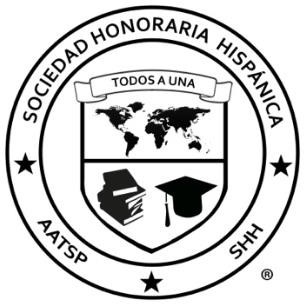 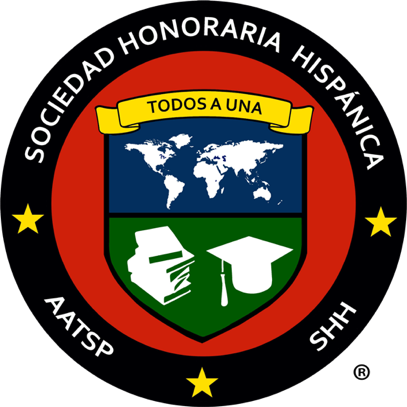 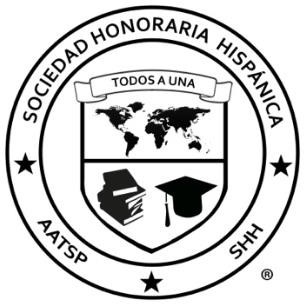 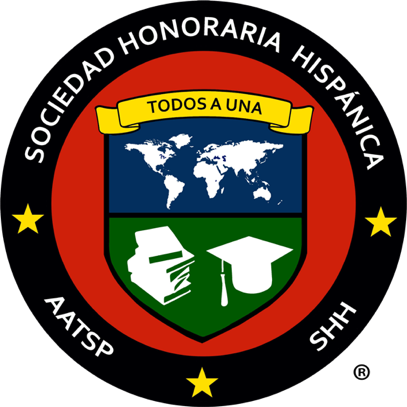 otorgado a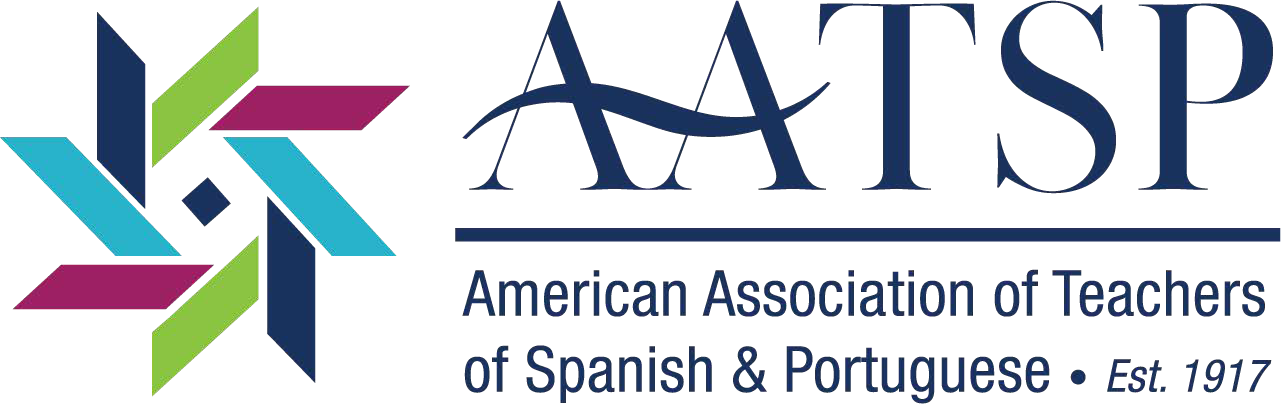 Insert Student Name Here Capítulo de Insert Chapter Name HereExpedido el día	de	de 2024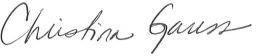 Asesor(a) del capítulo	PresidentaDirector(a) de la escuela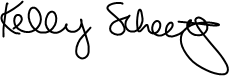 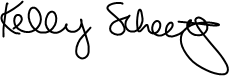 